
SERVIÇO PÚBLICO FEDERAL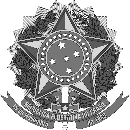 INSTITUTO FEDERAL DE EDUCAÇÃO, CIÊNCIA E TECNOLOGIA DO RIO GRANDE DO NORTEPRÓ-REITORIA DE PESQUISA E INOVAÇÃOCOORDENAÇÃO DE PESQUISA E INOVAÇÃO – COPEIN/CAMPUS <X>PROGRAMA DE BOLSAS DE PESQUISA E INOVAÇÃORELATÓRIO PARCIALTítulo do ProjetoBolsista: Nome do pesquisador: Grupo de PesquisaOrientandos:<Cidade> / RN, <dia> de <mês> de <ano>Título do ProjetoNome do BolsistaRelatório parcial referente à prestação de contas do Edital xx corrigido pelo coordenador do projeto <nome do coordenador do projeto>:______________________________________________________________________Assinatura do coordenador do projetoSUMÁRIO1.	METAS ATINGIDAS	52.	RELATÓRIO DESCRITIVO	53.	RESULTADOS E DISCUSSÕES	5INDICADORES DE PRODUÇÃO	6RESUMOEscreva aqui o resumo do que foi realizado na primeira parte do projeto. A página referente ao resumo deve ser separada das páginas das demais seções.METAS ATINGIDASA tabela abaixo representa as metas atingidas no ___ trimestre de atividades referente ao Edital ____/2018 – PROPI/RE/IFRN.RELATÓRIO DESCRITIVOMATERIAISDescreva os materiais utilizados durante a pesquisa.  MÉTODOSDescreva com detalhes as atividades realizadas durante o trimestre.RESULTADOS E DISCUSSÕESEsta seção é destinada à discussão dos resultados.INDICADORES DE PRODUÇÃOa) Número de trabalhos apresentados/publicados em eventos científicos, periódicos e jornais de divulgação, entrevistas em TV/Jornais. Informar os trabalhos apresentados e publicados no período e apresentar em anexo currículo lattes atualizado com as publicações.Nos artigos informar o qualis Capes do periódico.Participação em eventos, cursos.b) Mesas redondas, conferências e cursos Enumerar as participações em eventos, conferência e cursos que participou indicando a forma de participação.c) Inovação  Enumerar serviços tecnológicos realizados e submissão de propriedade intelectual.d) PremiaçãoInformar premiações no período.Link para acessar CV Lattes do bolsista:PeríodoDescrição da atividadeObservaçãoDe 01/01/2017 até 01/02/2017Descreva aqui em no máximo 5 linhas a meta realizada no período destacado.De 01/02/2017 até 01/03/2017Descreva aqui em no máximo 5 linhas a meta realizada no período destacado.De 01/04/2017 até 01/05/2017Descreva aqui em no máximo 5 linhas a meta realizada no período destacado.De 01/05/2017 até 01/06/2017Descreva aqui em no máximo 5 linhas a meta realizada no período destacado.